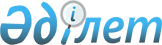 О внесении изменений и дополнений в некоторые законодательные акты Республики Казахстан по вопросам совершенствования системы предоставления гарантированной государством юридической помощиЗакон Республики Казахстан от 3 июля 2013 года № 123-V

      Статья 1. Внести изменения и дополнения в следующие законодательные акты Республики Казахстан:



      1. В Уголовно-процессуальный кодекс Республики Казахстан от 13 декабря 1997 года (Ведомости Парламента Республики Казахстан, 1997 г., № 23, ст. 335; 1998 г., № 23, ст. 416; 2000 г., № 3-4, ст. 66; № 6, ст. 141; 2001 г., № 8, ст. 53; № 15-16, ст. 239; № 17-18, ст. 245; № 21-22, ст. 281; 2002 г., № 4, ст. 32, 33; № 17, ст. 155; № 23-24, ст. 192; 2003 г., № 18, ст. 142; 2004 г., № 5, ст. 22; № 23, ст. 139; № 24, ст. 153, 154, 156; 2005 г., № 13, ст. 53; № 21-22, ст. 87; № 24, ст. 123; 2006 г., № 2, ст. 19; № 5-6, ст. 31; № 12, ст. 72; 2007 г., № 1, ст. 2; № 5-6, ст. 40; № 10, ст. 69; № 13, ст. 99; 2008 г., № 12, ст. 48; № 15-16, ст. 62, 63; № 23, ст. 114; 2009 г., № 6-7, ст. 32; № 15-16, ст. 71, 73; № 17, ст.81, 83; № 23, ст. 113, 115; № 24, ст. 121, 122, 125, 127, 128, 130; 2010 г., № 1-2, ст. 4; № 11, ст. 59; № 17-18, ст. 111; № 20-21, ст. 119; № 22, ст.130; № 24, ст. 149; 2011 г., № 1, ст. 9; № 2, ст. 19, 28; № 19, ст. 145; № 20, ст. 158; № 24, ст. 196; 2012 г., № 1, ст. 5; № 3, ст. 26; № 4, ст. 32; № 5, ст. 35; № 6, ст. 44; № 10, ст. 77; № 14, ст. 93; 2013 г., № 2, ст. 10, 13; Закон Республики Казахстан от 21 мая 2013 года «О внесении изменений и дополнений в некоторые законодательные акты Республики Казахстан по вопросам персональных данных и их защиты», опубликованный в газетах «Егемен Қазақстан» и «Казахстанская правда» 25 мая 2013 г.): 



      1) часть третью статьи 71 изложить в следующей редакции:

      «3. Если при наличии обстоятельств, предусмотренных частью первой настоящей статьи, защитник не приглашен самим подозреваемым, обвиняемым, подсудимым, осужденным, оправданным, их законными представителями, а также другими лицами по их поручению, орган, ведущий уголовный процесс, обязан обеспечить участие защитника на соответствующей стадии процесса, о чем им выносится постановление. Постановление для исполнения направляется в коллегию адвокатов области, города республиканского значения, столицы или ее структурные подразделения и подлежит исполнению в течение двадцати четырех часов с момента его получения.»;



      2) статью 72 изложить в следующей редакции:

      «Статья 72. Приглашение, назначение, замена защитника,

                  оплата его труда

      1. Защитник приглашается подозреваемым, обвиняемым, подсудимым, осужденным, оправданным, их законными представителями, а также другими лицами по поручению или с согласия подозреваемого, обвиняемого, подсудимого, осужденного, оправданного. Подозреваемый, обвиняемый, подсудимый, осужденный, оправданный вправе пригласить для защиты нескольких защитников.

      2. По просьбе подозреваемого, обвиняемого, подсудимого, осужденного, оправданного участие защитника обеспечивается органом, ведущим уголовный процесс.

      3. В тех случаях, когда участие избранного или назначенного защитника невозможно в течение длительного (не менее пяти суток) срока, орган, ведущий уголовный процесс, обязан предложить подозреваемому, обвиняемому, подсудимому, осужденному, оправданному пригласить другого защитника или принять меры к назначению защитника через коллегию адвокатов области, города республиканского значения, столицы или ее структурные подразделения. Орган, ведущий уголовный процесс, не вправе рекомендовать пригласить в качестве защитника определенное лицо.

      4. В случае задержания или заключения под стражу, если явка защитника, избранного подозреваемым, обвиняемым, подсудимым, осужденным, оправданным, невозможна в течение двадцати четырех часов, орган, осуществляющий уголовное преследование, предлагает подозреваемому, обвиняемому, подсудимому, осужденному, оправданному пригласить другого защитника, а в случае отказа принимает меры к назначению защитника через коллегию адвокатов области, города республиканского значения, столицы или ее структурные подразделения.

      5. Оплата труда адвоката производится в соответствии с законодательством Республики Казахстан. Орган, ведущий уголовный процесс, при наличии к тому оснований обязан освободить подозреваемого, обвиняемого, подсудимого, осужденного, оправданного от оплаты юридической помощи. В этом случае оплата труда производится за счет бюджетных средств.

      6. Расходы по оплате труда адвокатов производятся за счет бюджетных средств и в случае, предусмотренном частью третьей статьи 71 настоящего Кодекса, когда адвокат участвовал в производстве дознания, предварительного следствия или в суде по назначению.

      7. В случае, если в производстве по уголовному делу участвует несколько защитников, процессуальное действие, при котором необходимо участие защитника, не может признаваться незаконным из-за участия в нем не всех защитников соответствующего подозреваемого, обвиняемого, подсудимого, осужденного, оправданного.

      8. Адвокат допускается к участию в уголовном деле в качестве защитника по предъявлении удостоверения адвоката и ордера, удостоверяющего его полномочия на ведение конкретного дела. Другие лица, указанные в части второй статьи 70 настоящего Кодекса, представляют документы, подтверждающие их право на участие в уголовном деле в качестве защитника (свидетельство о браке, документ, подтверждающий родственные отношения с подозреваемым, обвиняемым, подсудимым, осужденным, оправданным, решения органов, осуществляющих функции по опеке и попечительству).»;



      3) часть вторую статьи 80 изложить в следующей редакции:

      «2. Для защиты прав и законных интересов потерпевших, являющихся несовершеннолетними или по своему физическому или психическому состоянию лишенных возможности самостоятельно защищать свои права и законные интересы, к обязательному участию в деле привлекаются их законные представители и представители.

      В таких случаях в качестве представителя потерпевшего допускается адвокат, избранный потерпевшим либо его законным представителем. В случае, если адвокат не приглашен самим потерпевшим или его законным представителем, участие адвоката обеспечивается органом, ведущим уголовный процесс, путем вынесения постановления. Постановление для исполнения направляется в коллегию адвокатов области, города республиканского значения, столицы или ее структурные подразделения и подлежит исполнению в течение двадцати четырех часов с момента его получения. Орган, ведущий уголовный процесс, не вправе рекомендовать пригласить в качестве защитника конкретного адвоката.

      Оплата труда адвоката в случае отсутствия у потерпевшего или у его законного представителя средств производится за счет бюджетных средств. Размер, порядок оплаты труда адвокатов, оказывающих гражданам юридическую помощь в рамках гарантированной государством юридической помощи, и возмещения их расходов, связанных с защитой, представительством и оказанием иной юридической помощи, устанавливаются Правительством Республики Казахстан.»;



      4) части вторую и третью статьи 172 изложить в следующей редакции:

      «2. Орган, ведущий уголовный процесс, при наличии к тому оснований обязан направить постановление о назначении защитника и об освобождении подозреваемого, обвиняемого, потерпевшего от оплаты юридической помощи в коллегию адвокатов области, города республиканского значения, столицы или ее структурные подразделения. В этом случае оплата труда адвоката производится за счет бюджетных средств.

      3. В случаях, предусмотренных частью третьей статьи 71 и частью второй статьи 80 настоящего Кодекса, когда адвокат участвовал в производстве дознания, предварительного следствия или в суде по назначению, расходы по оплате труда адвоката должны быть отнесены за счет бюджетных средств.». 

      2. В Гражданский процессуальный кодекс Республики Казахстан от 13 июля 1999 года (Ведомости Парламента Республики Казахстан, 1999 г., № 18, ст. 644; 2000 г., № 3-4, ст. 66; № 10, ст. 244; 2001 г., № 8, ст. 52; № 15-16, ст. 239; № 21-22, ст. 281; № 24, ст. 338; 2002 г., № 17, ст. 155; 2003 г., № 10, ст. 49; № 14, ст. 109; № 15, ст. 138; 2004 г., № 5, ст. 25; № 17, ст. 97; № 23, ст. 140; № 24, ст. 153; 2005 г., № 5, ст. 5; № 13, ст. 53; № 24, ст. 123; 2006 г., № 2, ст. 19; № 10, ст. 52; № 11, ст. 55; № 12, ст. 72; № 13, ст. 86; 2007 г., № 3, ст. 20; № 4, ст. 28; № 9, ст. 67; № 10, ст. 69; № 13, ст. 99; 2008 г., № 13-14, ст. 56; № 15-16, ст. 62; 2009 г., № 15-16, ст. 74; № 17, ст. 81; № 24, ст. 127, 130; 2010 г., № 1-2, ст. 4; № 3-4, ст. 12; № 7, ст. 28, 32; № 17-18, ст. 111; № 22, ст. 130; № 24, ст. 151; 2011 г., № 1, ст. 9; № 2, ст. 28; № 5, ст. 43; № 6, ст. 50; № 14, ст. 117; № 16, ст. 128, 129; № 23, ст. 179; 2012 г., № 2, ст. 14; № 6, ст. 43, 44; № 8, ст. 64; № 13, ст. 91; № 14, ст. 93; № 21-22, ст. 124):



      1) в оглавлении заголовок статьи 114 изложить в следующей редакции:

      «Статья 114. Оказание бесплатной юридической помощи»;



      2) статью 114 изложить в следующей редакции:

      «Статья 114. Оказание бесплатной юридической помощи

      1. Судья при подготовке дела к судебному разбирательству или суд при рассмотрении дела обязан освободить лицо полностью от оплаты юридической помощи и возмещения расходов, связанных с представительством, и отнести их за счет бюджетных средств в следующих предусмотренных законом случаях:

      1) рассмотрения споров о возмещении вреда, причиненного смертью кормильца, увечьем или иным повреждением здоровья, связанным с работой;

      2) рассмотрения споров, не связанных с предпринимательской деятельностью, для истцов и ответчиков, являющихся участниками Великой Отечественной войны и лицами, приравненными к ним, военнослужащими срочной службы, инвалидами I и II групп, пенсионерами по возрасту.

      2. Оплата гарантированной юридической помощи, оказанной адвокатом, и возмещение расходов, связанных с представительством, в случаях, предусмотренных частью первой настоящей статьи, осуществляются в порядке и размерах, установленных Правительством Республики Казахстан.

      3. К ходатайству лица об освобождении от оплаты юридической помощи и о возмещении расходов, связанных с его представительством, в случаях, предусмотренных частью первой настоящей статьи, должны быть приобщены документы и другие доказательства, подтверждающие право данного лица на получение юридической помощи бесплатно.

      4. По результатам рассмотрения ходатайства судьей или судом выносится мотивированное определение об освобождении лица от оплаты юридической помощи и возмещения расходов, связанных с его представительством, в случаях, предусмотренных частью первой настоящей статьи, либо об отказе в удовлетворении ходатайства.

      5. Определение суда или судьи об освобождении лица от оплаты юридической помощи и возмещения расходов, связанных с его представительством, в случаях, предусмотренных частью первой настоящей статьи, незамедлительно направляется в коллегию адвокатов области, города республиканского значения, столицы или ее структурные подразделения, которые в срок, установленный судом, обязаны обеспечить участие адвоката в суде.»;



      3) предложение второе части второй статьи 304 после слова «бесплатно» дополнить словами «за счет бюджетных средств». 

      3. В Кодекс Республики Казахстан об административных правонарушениях от 30 января 2001 года (Ведомости Парламента Республики Казахстан, 2001 г., № 5-6, ст. 24; № 17-18, ст. 241; № 21-22, ст. 281; 2002 г., № 4, ст. 33; № 17, ст. 155; 2003 г., № 1-2, ст. 3; № 4, ст. 25; № 5, ст. 30; № 11, ст. 56, 64, 68; № 14, ст. 109; № 15, ст. 122, 139; № 18, ст. 142; № 21-22, ст. 160; № 23, ст. 171; 2004 г., № 6, ст. 42; № 10, ст. 55; № 15, ст. 86; № 17, ст. 97; № 23, ст. 139, 140; № 24, ст. 153; 2005 г., № 5, ст. 5; № 7-8, ст. 19; № 9, ст. 26; № 13, ст. 53; № 14, ст. 58; № 17-18, ст. 72; № 21-22, ст. 86, 87; № 23, ст. 104; 2006 г., № 1, ст. 5; № 2, ст. 19, 20; № 3, ст. 22; № 5-6, ст. 31; № 8, ст. 45; № 10, ст. 52; № 11, ст. 55; № 12, ст. 72, 77; № 13, ст. 85, 86; № 15, ст. 92, 95; № 16, ст. 98, 102; № 23, ст. 141; 2007 г., № 1, ст. 4; № 2, ст. 16, 18; № 3, ст. 20, 23; № 4, ст. 28, 33; № 5-6, ст. 40; № 9, ст. 67; № 10, ст. 69; № 12, ст. 88; № 13, ст. 99; № 15, ст. 106; № 16, ст. 131; № 17, ст. 136, 139, 140; № 18, ст. 143, 144; № 19, ст. 146, 147; № 20, ст. 152; № 24, ст. 180; 2008 г., № 6-7, ст. 27; № 12, ст. 48, 51; № 13-14, ст. 54, 57, 58; № 15-16, ст. 62; № 20, ст. 88; № 21, ст. 97; № 23, ст. 114; № 24, ст. 126, 128, 129; 2009 г., № 2-3, ст. 7, 21; № 9-10, ст. 47, 48; № 13-14, ст. 62, 63; № 15-16, ст. 70, 72, 73, 74, 75, 76; № 17, ст. 79, 80, 82; № 18, ст. 84, 86; № 19, ст. 88; № 23, ст. 97, 115, 117; № 24, ст. 121, 122, 125, 129, 130, 133, 134; 2010 г., № 1-2, ст. 1, 4, 5; № 5, ст. 23; № 7, ст. 28, 32; № 8, ст. 41; № 9, ст. 44; № 11, ст. 58; № 13, ст. 67; № 15, ст. 71; № 17-18, ст. 112, 114; № 20-21, ст. 119; № 22, ст. 128, 130; № 24, ст. 146, 149; 2011 г., № 1, ст. 2, 3, 7, 9; № 2, ст. 19, 25, 26, 28; № 3, ст. 32; № 6, ст. 50; № 8, ст. 64; № 11, ст. 102; № 12, ст. 111; № 13, ст. 115, 116; № 14, ст. 117; № 16, ст. 128, 129; № 17, ст. 136; № 19, ст. 145; № 21, ст. 161; № 24, ст. 196; 2012 г., № 1, ст. 5; № 2, ст. 9, 11, 13, 14, 16; № 3, ст. 21, 22, 25, 26, 27; № 4, ст. 32; № 5, ст. 35, 36; № 8, ст. 64; № 10, ст. 77; № 12, ст. 84, 85; № 13, ст. 91; № 14, ст. 92, 93, 94; № 15, ст. 97; № 20, ст. 121; № 23-24, ст. 125; 2013 г., № 1, ст. 2, 3; № 2, ст. 10, 11, 13; № 4, ст. 21; Закон Республики Казахстан от 21 мая 2013 года «О внесении изменений и дополнений в некоторые законодательные акты Республики Казахстан по вопросам персональных данных и их защиты», опубликованный в газетах «Егемен Қазақстан» и «Казахстанская правда» 25 мая 2013 г.):



      1) в части первой статьи 23 слово «законом» заменить словами «положениями настоящего Кодекса»;



      2) часть вторую статьи 589 изложить в следующей редакции:

      «2. Если при наличии обстоятельств, предусмотренных частью первой настоящей статьи, защитник не приглашен самим лицом, привлекаемым к административной ответственности, его законными представителями, а также другими лицами по его поручению, судья, орган (должностное лицо), уполномоченные рассматривать дела об административных правонарушениях, обязаны обеспечить участие защитника на соответствующей стадии производства, о чем ими выносится постановление. Постановление направляется для исполнения в коллегию адвокатов области, города республиканского значения, столицы или ее структурные подразделения и подлежит исполнению в срок не более двадцати четырех часов с момента его получения.»;



      3) части пятую и шестую статьи 590 изложить в следующей редакции:

      «5. Оплата труда адвоката производится в соответствии с законодательством Республики Казахстан. Судья, орган (должностное лицо), уполномоченные рассматривать дела об административных правонарушениях, при наличии к тому оснований обязаны освободить лицо, в отношении которого ведется производство по делу об административном правонарушении, от оплаты юридической помощи. В этом случае оплата труда производится за счет бюджетных средств.

      6. Расходы по оплате труда адвокатов производятся за счет бюджетных средств и в случае, предусмотренном частью второй статьи 589 настоящего Кодекса, когда адвокат участвовал в производстве по делу по назначению.».

      4. В Закон Республики Казахстан от 5 декабря 1997 года «Об адвокатской деятельности» (Ведомости Парламента Республики Казахстан, 1997 г., № 22, ст. 328; 2001 г., № 15-16, ст. 236; 2003 г., № 11, ст. 65; 2004 г., № 23, ст. 142; 2007 г., № 2, ст. 18; № 9, ст. 67; № 10, ст. 69; 2009 г., № 8, ст. 44; № 19, ст. 88; № 24, ст. 130; 2010 г., № 5, ст. 23; 2011 г., № 23, ст. 179; 2012 г., № 4, ст. 32; № 6, ст. 44; № 10, ст. 77):



      1) статью 6 изложить в следующей редакции: 

      «Статья 6. Оказание бесплатной юридической помощи 

      1. Адвокаты оказывают юридическую помощь бесплатно:

      1) истцам при рассмотрении судами дел о возмещении вреда, причиненного смертью кормильца, увечьем или иным повреждением здоровья, связанным с работой;

      2) истцам и ответчикам, являющимся участниками Великой Отечественной войны и лицами, приравненными к ним, военнослужащими срочной службы, инвалидами I и II групп, пенсионерами по возрасту, если рассматриваемый судом спор не связан с предпринимательской деятельностью;

      3) физическим лицам по вопросам взыскания алиментов, назначения пенсии и пособий, реабилитации, получения статуса беженца или оралмана, несовершеннолетним, оставшимся без попечения родителей, в случаях необходимости составляют письменные документы правового характера.

      2. В случаях, установленных пунктом 1 настоящей статьи, а также иных случаях, предусмотренных законодательством Республики Казахстан, оплата гарантированной государством юридической помощи, оказываемой адвокатом, производится за счет бюджетных средств. 

      3. Основания юридической помощи, оказываемой адвокатом за счет бюджетных средств, устанавливаются Законом Республики Казахстан «О гарантированной государством юридической помощи» и законодательством Республики Казахстан об административных правонарушениях, уголовно-процессуальным, гражданским процессуальным законодательством Республики Казахстан.

      4. При невозможности оказания юридической помощи в виде правового консультирования непосредственно после обращения заявителя он должен быть извещен о времени приема в срок, не превышающий трех рабочих дней с момента его обращения. Продолжительность оказания юридической помощи в виде правового консультирования в таких случаях не должна превышать один час. В случае необходимости указанный срок может быть продлен председателем президиума коллегии области, города республиканского значения, столицы. По одному и тому же вопросу лицо может получить правовую помощь только один раз.

      5. Учет бесплатной юридической помощи в виде правового консультирования, оказанной адвокатом, ведется адвокатом, предоставляющим такую помощь, в порядке, установленном Правительством Республики Казахстан.

      Оплата юридической помощи в виде правового консультирования, оказанной адвокатом, осуществляется за счет бюджетных средств на основании акта о выполненной адвокатом работе и заявки соответствующей коллегии адвокатов.

      Размер и порядок оплаты юридической помощи, оказанной адвокатом, и возмещения расходов, связанных с защитой и представительством, а также порядок учета юридической помощи, оказанной адвокатом, устанавливаются Правительством Республики Казахстан.»;



      2) подпункт 6) пункта 2 статьи 25 изложить в следующей редакции:

      «6) обеспечивает своевременное представление в территориальный орган юстиции сводного отчета об оказанной адвокатами бесплатной юридической помощи и о возмещении расходов, связанных с защитой и представительством, за счет бюджетных средств;».

      Статья 2. Настоящий Закон вводится в действие по истечении десяти календарных дней после его первого официального опубликования.      Президент

      Республики Казахстан                       Н. НАЗАРБАЕВ
					© 2012. РГП на ПХВ «Институт законодательства и правовой информации Республики Казахстан» Министерства юстиции Республики Казахстан
				